Звіт про результати діяльності депутатки Київської міської ради Катерини Кириченко за 2021 рік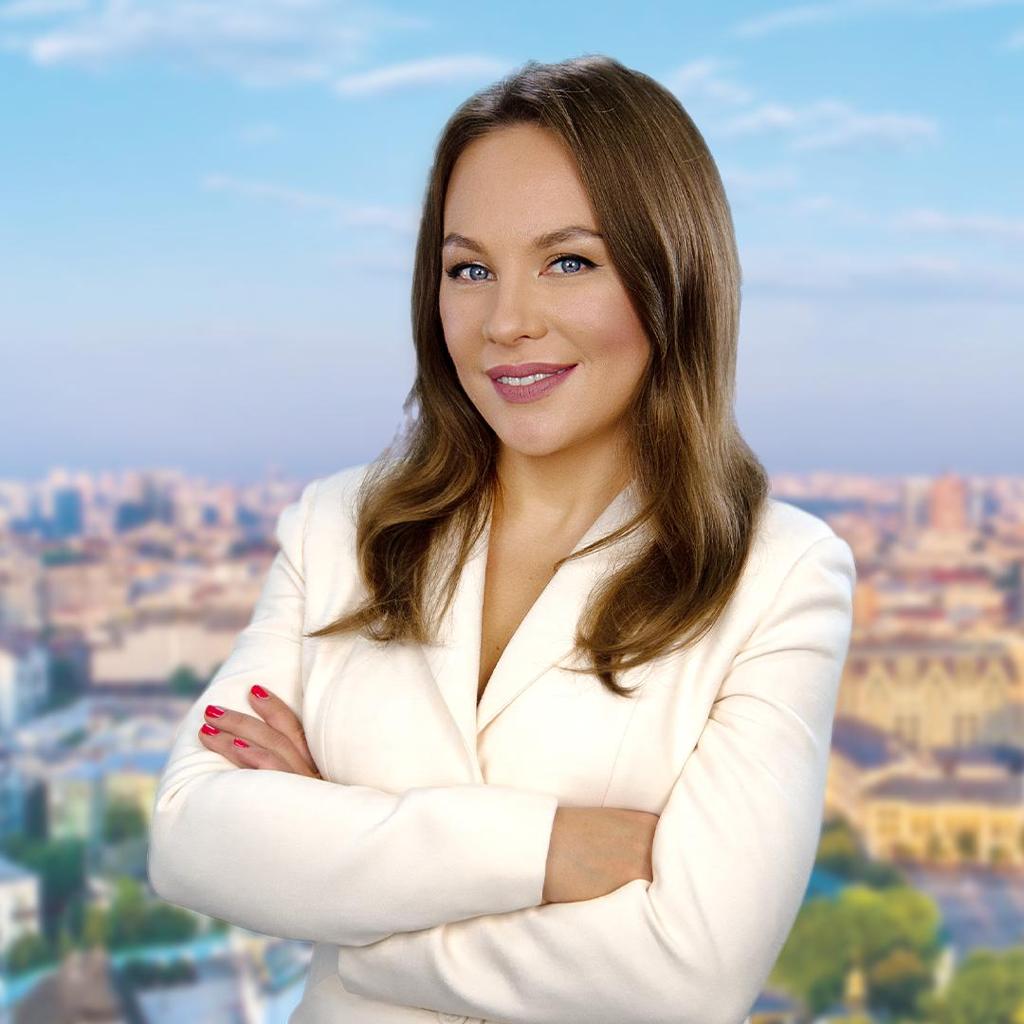 РОБОТА У КИЇВСЬКІЙ МІСЬКІ РАДІПрисутність на пленарних засіданнях – 27 з 29Присутність на чергових, позачергових та виїзних засіданнях постійної комісії з питань житлово - комунального господарства та паливно - енергетичного комплексу – 22 з 25 У вересні 2021 року обрана членом постійної комісії Київської міської ради з питань містобудування, архітектури та земельних відносин. Присутня на 10 з 10 засіданнях комісії. Входить до складу Комісії з перевірки інформації щодо об’єктів будівництва, які викликають суспільний резонанс на території міста Києва. Була присутня на 6 з 7 засіданнях комісії. Подано у співавторстві з колегами 19 проєктів рішень, з яких прийнято 8 рішень Київської міської ради.РОБОТА З ВИБОРЦЯМИ	У 2021 році розглянуто 971 письмове звернення громадян з різних питань: на матеріальну допомогу, колективних звернень з питань житлово-комунального господарства, від представників ОСН і ОСББ Солом’янського, Святошинського, Оболонського, Шевченківського, Голосіївського та Печерського районів Києва, 101 окремої бригади охорони Генерального штабу ЗСУ та інші звернення особистого характеру.	Також протягом цього періоду було проведено зустрічі з більш ніж з 500 виборцями – мешканцями Солом’янського району міста Києва.	Спрямовано близько 300 депутатських звернень.	У 2021 році виділялись кошти на вирішення соціально-економічних проблем населення та виконання доручень виборців. Матеріальну допомогу отримала 831 людина на суму 983 400 грн.  РОЗВИТОК ТА БЛАГОУСТРІЙ РАЙОНУ	Були проведені роботи та відкрито сквер за адресою вул. Машинобудівна, 25-а. Від обговорення проєкту майбутнього скверу до його реалізації пройшло всього 5 місяців і тепер жителі Солом’янського району мають затишний сквер з сучасними дитячим і спортивним майданчиком, зручними доріжками, освітленням, декоративними деревами і кущами, смарагдовим газоном і гарними квітниками.	Спільно з колегою по фракції депутатом Олегом Костюшко спрямували 7 млн. грн. на капітальний ремонт скверу біля кінотеатру «Супутник». Запроєктовано облаштування нового дитячого майданчика, зручних доріжок, встановлення лав, урн тощо.	Встановили дитячий майданчик по вул. Гетьмана, 22-б, та два воркаути за адресами вул. Василенка, 1 та вул. Олекси Тихого, 18/20. 	Оновлено два ліфти, проводилась робота з озеленення прибудинкових територій, асфальтування міжбудинкових проїздів, проведено заміну вікон в під’їздах. ДОПОМОГА ВІЙСЬКОВИМ	У звітному періоді допомагала 101 бригаді охорони Генерального штабу ЗСУ, яка дислокується на території Солом’янського району: була надана допомога в придбанні будівельних матеріалів;  надано допомогу в облаштуванні зелених зон на території військової частини;взято участь в урочистих заходах з нагоди 29 річниці створення бригади та урочистостях з нагоди складення присяги 350 новобранців.	Максимально намагаюся допомагати людям, які прагнуть зробити своє місто кращим. Для таких людей стараюсь завжди надавати практичну допомогу. На звернення та прохання людей допомагаємо із спецтехнікою, у проведенні прибирань, суботників, висадженні дерев, квітів, благоустрої дворів тощо.	 Ще одним напрямком моє роботи є популяризація української літератури та поповнення фондів для читачів. У червні презентували та передали до бібліотек Солом’янського району 20 примірників книги про російсько-українську війну командира 101-ої окремої бригади охорони Генштабу ЗСУ Олександра Вдовиченка. 	На цьому не зупиняємося і продовжуємо працювати.